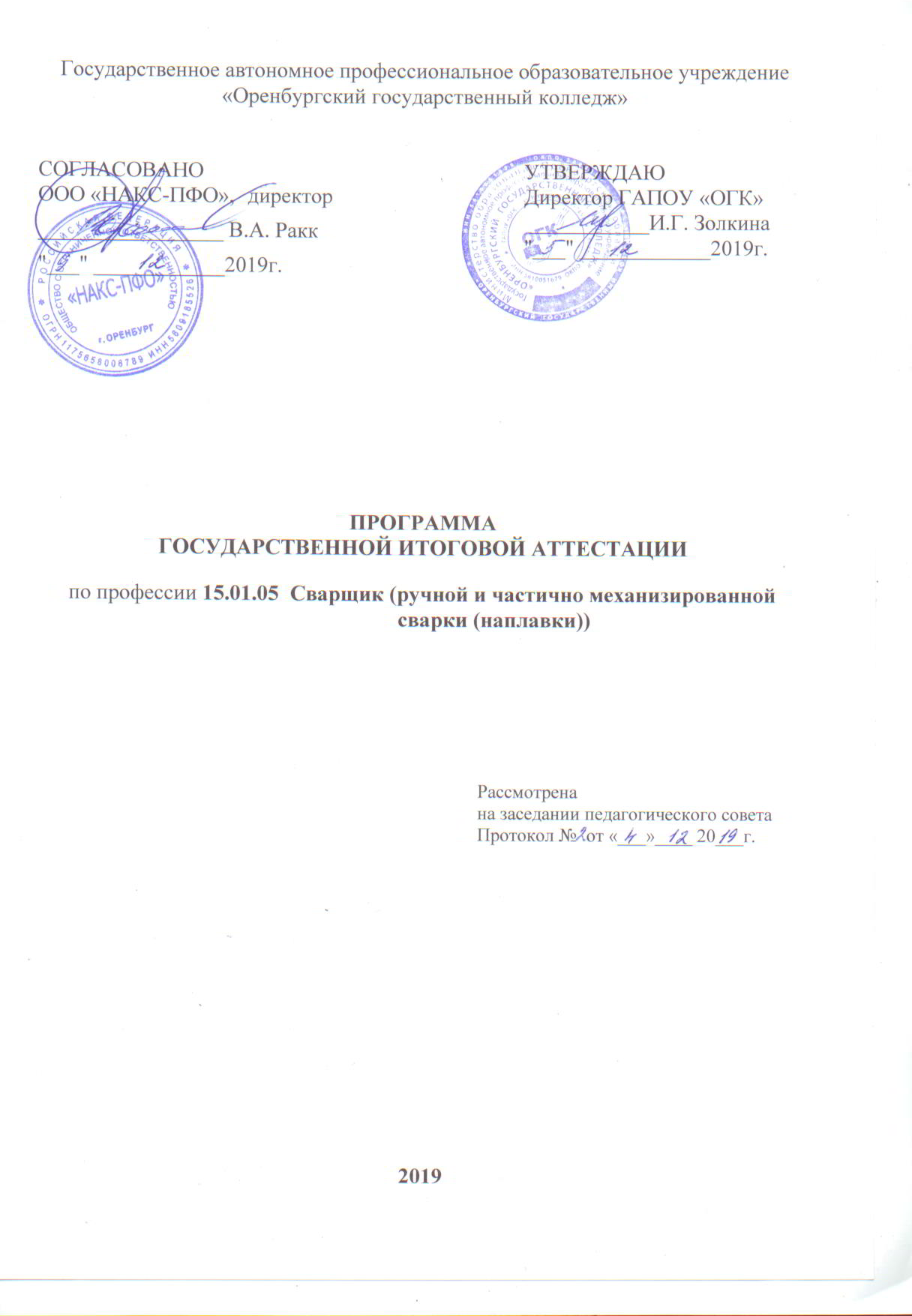 1. Общие положения1.1 Программа государственной итоговой аттестации является частью программы подготовки квалифицированных рабочих, служащих среднего профессионального образования по профессии 15.01.05 Сварщик (ручной и частично механизированной сварки (наплавки)). 1.2 Государственная итоговая аттестация проводится в целях определения:-соответствия результатов освоения обучающимися программы подготовки квалифицированных рабочих, служащих по профессии 15.01.05 Сварщик (ручной и частично механизированной сварки (наплавки)) соответствующим требованиям федерального государственного образовательного стандарта среднего профессионального образования и требованиям работодателей;-готовности выпускника к следующим видам деятельности и сформированности у выпускника соответствующих профессиональных компетенций (ПК):1.3 Программа государственной итоговой аттестации разработана в соответствии с:- Федеральным законом от 29.12.2012 № 273-ФЗ «Об образовании в Российской Федерации»; -приказом Министерства образования и науки РФ от 16.08.2013 № 968 «Об утверждении порядка проведения государственной итоговой аттестации по образовательным программам среднего профессионального образования»;-приказом Министерства образования и науки РФ от 31.01.2014 № 74 «О внесении изменений в порядок проведения государственной итоговой аттестации по образовательным программам среднего профессионального образования, утвержденный приказом Министерства образования и науки Российской Федерации от 16.08.2013 №  968»; - приказом Министерства образования и науки РФ от 17.11.2017 № 1138 «О внесении изменений в порядок проведения государственной итоговой аттестации по образовательным программам среднего профессионального образования, утвержденный приказом Министерства образования и науки Российской Федерации от 16.08.2013 №  968»;-приказом Министерства образования и науки РФ от 14.06.2013 № 464 «Об утверждении порядка организации и осуществления образовательной деятельности по образовательным программам среднего профессионального образования»;- Федеральным государственным образовательным стандартом среднего профессионального образования по профессии 15.01.05 Сварщик (ручной и частично механизированной сварки (наплавки)), утвержденного приказом Министерства образования и науки РФ от 29 января 2016г. № 50; - уставом ГАПОУ «ОГК»;- рабочим учебным планом по профессии.1.4 К государственной итоговой аттестации допускаются обучающиеся, не имеющие академической задолженности и в полном объеме выполнившие учебный план или индивидуальный учебный план по осваиваемой образовательной программе среднего профессионального образования.2. Форма и вид государственной итоговой аттестации2.1 Государственная итоговая аттестация по программе подготовки квалифицированных рабочих, служащих по профессии 15.01.05 Сварщик (ручной и частично механизированной сварки (наплавки)) проводится в форме защиты выпускной квалификационной работы (выпускная практическая квалификационная работа и письменная экзаменационная работа). 2.2 Выпускная квалификационная работа способствует систематизации и закреплению знаний выпускника по профессии при решении конкретных задач, а также выяснению уровня подготовки выпускника к самостоятельной работе.2.3 На государственную итоговую аттестацию обучающийся может представить портфолио индивидуальных образовательных (профессиональных) достижений, свидетельствующих об оценках его квалификации (сертификаты, дипломы и грамоты по результатам участия в олимпиадах, конкурсах, выставках, характеристики с места прохождения практики или с места работы и т.д.).3. Объем времени на подготовку и проведение государственной итоговой аттестацииФедеральным государственным образовательным стандартом среднего профессионального образования по профессии 15.01.05 Сварщик (ручной и частично механизированной сварки (наплавки)), рабочим учебным планом и календарным учебным графиком отведено на подготовку и проведение государственной итоговой аттестации 3 недели.Основные сроки проведения государственной итоговой аттестации определены календарным учебным графиком на 2019/2020 учебный год: с «8»  июня по «28» июня 2020г.4. Условия подготовки и процедура проведения государственной итоговой аттестации выпускников4.1 Подготовительный период4.1.1. Не менее чем за шесть месяцев до государственной итоговой аттестации разрабатываются:-программа государственной итоговой аттестации;-требования к выпускной квалификационной работе.Программа государственной итоговой аттестации утверждается директором  и доводятся до сведения обучающихся.4.1.2. Темы выпускной квалификационной работы (далее — ВКР), соответствующие содержанию одного или нескольких профессиональных модулей, входящих в образовательную программу, рассматриваются на заседании методической цикловой комиссии и согласовываются заместителем директора. 4.1.3. Обучающемуся предоставляется право выбора темы ПЭР, а также право предложения своей темы с необходимым обоснованием целесообразности ее разработки для практического применения (Приложение 1).4.1.4 По утвержденным темам разрабатываются индивидуальные задания для каждого обучающегося. Задания подписываются руководителем ВКР, председателем МЦК, заведующим отделением, и утверждаются заместителем директора.4.1.5. Закрепление за обучающимися тем ВКР, назначение руководителей и консультантов и сроков выполнения осуществляются приказом директора ГАПОУ «ОГК» не позднее, чем за шесть месяцев до сроков защиты ВКР.4.1.6. На этапе подготовки к государственной итоговой аттестации подготавливаются следующие документы и бланки для обеспечения работы ГЭК:-приказ министерства образования Оренбургской области с утверждением председателя государственной экзаменационной комиссии (по представлению кандидатур профессиональной образовательной организацией);-приказ о составах государственной экзаменационной и апелляционной комиссий;-приказ о закреплении тем выпускных квалификационных работ; -сводная ведомость итоговых оценок за весь курс обучения;-приказ о допуске к государственной итоговой аттестации;-график защиты ВКР;- бланки протоколов заседания ГЭК.4.2. Руководство подготовкой и защитой выпускной квалификационной работы4.2.1 Для подготовки выпускной квалификационной работы обучающемуся назначается руководитель и, при необходимости, консультанты по отдельным частям ВКР. К руководству ВКР привлекаются высококвалифицированные специалисты из числа педагогических работников ГАПОУ «ОГК», имеющих высшее профессиональное образование, соответствующее профилю специальности. 4.2.2 Руководитель ВКР:-разрабатывает индивидуальные задания по выполнению ВКР; -оказывает помощь обучающемуся в разработке плана ВКР;-совместно с обучающимся разрабатывает индивидуальный график выполнения ВКР;-консультирует закрепленных за ним обучающихся по вопросам содержания и последовательности выполнения ВКР;-оказывает обучающемуся помощь в подборе необходимой литературы;-осуществляет контроль за ходом выполнения ВКР в соответствии с установленным графиком;-оказывает помощь обучающемуся в подготовке презентации и выступления на защите ВКР;-подготавливает отзыв на ВКР.Основная функция преподавателя-консультанта – консультирование по вопросам содержания и последовательности выполнения соответствующей части работы.4.2.3 Часы консультирования входят в общие часы руководства ВКР и распределяются между руководителем и консультантом (ами).4.2.4 По завершении обучающимся написания ВКР руководитель подписывает ее и вместе с заданием и своим письменным отзывом передает в учебную часть, в срок за неделю до 8 июня текущего года.4.3. Защита выпускной квалификационной работы4.3.1 К государственной итоговой аттестации допускается обучающийся, не имеющий академической задолженности и в полном объеме выполнивший учебный план или индивидуальный учебный план по осваиваемой образовательной программе среднего профессионального образования.4.3.2 Защита ВКР проводится на открытом заседании ГЭК с участием не менее двух третей ее состава.4.3.3 Студентам во время проведения ГИА запрещается иметь при себе и использовать средства связи.4.3.4 На защиту ПЭР отводится не более 30 мин. на одного выпускника.Процедура защиты включает:-доклад выпускника (не более 7 минут);-чтение отзыва;-вопросы членов комиссии;-ответы выпускника на вопросы членов ГЭК.Во время доклада обучающийся должен использовать подготовленный наглядный материал, иллюстрирующий основные положения ВКР. Компьютерная презентация обязательна.4.3.5 На выполнение ВПКР отводится не более 120 мин. на одного выпускника. ВПКР выполняется обучающимися в соответствии с выданным заданием в образовательном учреждении, самостоятельно в присутствии государственной экзаменационной комиссии.Процедура защиты включает:-представление ВПКР (не более 7 минут), которое включает: демонстрацию выполненного изделия и характеристику произведенной работы по его изготовлению;-вопросы членов комиссии;-ответы выпускника на вопросы членов ГЭК.4.3.6 Результаты защиты ВКР обсуждаются на закрытом заседании ГЭК и оцениваются простым большинством голосов членов ГЭК, участвующих в заседании. При равном числе голосов мнение председателя является решающим.4.4. Порядок проведения государственной итоговой аттестациидля выпускников из числа лиц с ограниченными возможностями здоровья4.4.1 При проведении государственной итоговой аттестации выпускников из числа лиц с ограниченными возможностями здоровья обеспечивается соблюдение следующих общих требований:- проведение государственной итоговой аттестации для лиц с ограниченными возможностями здоровья в одной аудитории совместно с выпускниками, не имеющими ограниченных возможностей здоровья, если это не создает трудностей для выпускников при прохождении государственной итоговой аттестации;- присутствие в аудитории ассистента, оказывающего выпускникам необходимую техническую помощь с учетом их индивидуальных особенностей (занять рабочее место, передвигаться, прочитать и оформить задание, общаться с членами государственной экзаменационной комиссии);- пользование необходимыми выпускникам техническими средствами при прохождении государственной итоговой аттестации с учетом их индивидуальных особенностей;- обеспечение возможности беспрепятственного доступа выпускников в аудитории, туалетные и другие помещения, а также их пребывания в указанных помещениях (наличие пандусов, поручней, расширенных дверных проемов, аудитория должна располагаться на первом этаже; наличие специальных кресел и других приспособлений).4.4.2 Дополнительно при проведении государственной итоговой аттестации обеспечивается соблюдение следующих требований в зависимости от категорий выпускников с ограниченными возможностями здоровья:а) для слабовидящих:-обеспечивается индивидуальное равномерное освещение не менее 300 люкс;-выпускникам для выполнения задания при необходимости предоставляется увеличивающее устройство;-задания для выполнения, а также инструкция о порядке проведения государственной аттестации оформляются увеличенным шрифтом;б) для глухих и слабослышащих:-обеспечивается наличие звукоусиливающей аппаратуры коллективного пользования;-при необходимости предоставляется услуги сурдопереводчика.4.4.3 Для создания определенных условий проведения государственной итоговой аттестации выпускников с ограниченными возможностями здоровья выпускники или их родители (законные представители) несовершеннолетних выпускников не позднее чем за три месяца до начала государственной итоговой аттестации подают письменное заявление о необходимости создания для них специальных условий при проведении государственной итоговой аттестации.5. Требования к выпускной квалификационной работе (ПЭР)5.1 Требования к выпускной квалификационной работе устанавливаются методическими рекомендациями по написанию ПЭР разработанных и утвержденных ГАПОУ «ОГК».6. Критерии оценки выпускной квалификационной работы6.1 Результаты защиты ВКР определяются оценками «отлично», «хорошо», «удовлетворительно», «неудовлетворительно» и объявляются в тот же день после оформления в установленном порядке протокола заседания ГЭК.Оценка за ПЭР «5» (отлично) выставляется в случае, если: тема ПЭР актуальна, и актуальность ее в работе обоснована; сформулированы цель, задачи, содержание и структура работы соответствуют поставленным целям и задачам; изложение текста работы отличается логичностью, смысловой завершенностью и анализом представленного материала; комплексно использованы методы исследования, адекватные поставленным задачам; итоговые выводы обоснованы, четко сформулированы, соответствуют задачам работы; в работе отсутствуют орфографические и пунктуационные ошибки;  работа оформлена в соответствии с предъявленными требованиями; отзыв руководителя — положительный;  защита работы показала уверенное владение материалом, умение четко, аргументированно и корректно отвечать на поставленные вопросы, отстаивать собственную точку зрения; при защите использован наглядный материал (презентация, таблицы, схемы и др.).Оценка за ПЭР «4» (хорошо) выставляется в случае, если: тема ПЭР актуальна, имеет теоретическое обоснование; содержание работы в целом соответствует поставленной цели и задачам; изложение материала носит преимущественно описательный характер; структура работы логична; использованы методы, адекватные поставленным задачам; имеются итоговые выводы, соответствующие поставленным задачам исследования; основные требования к оформлению работы в целом соблюдены, но имеются небольшие недочеты; отзыв руководителя на работу — положительный, содержат небольшие замечания;  защита  работы показала достаточно уверенное владение материалом, однако допущены неточности при ответах на вопросы; ответы на вопросы недостаточно аргументированы; при защите использован наглядный материал.Оценка за ПЭР «3» (удовлетворительно) выставляется в случае, если: тема работы актуальна, но актуальность ее, цель и задачи работы сформулированы нечетко; содержание не всегда согласовано с темой и(или) поставленными задачами; изложение материала носит описательный характер, большие отрывки (более двух абзацев) переписаны из источников; самостоятельные выводы либо отсутствуют, либо присутствуют только формально; нарушен ряд требований к оформлению работы; в положительных отзывах  содержатся замечания; в ходе  защиты работы проявились неуверенное владение материалом, неумение отстаивать свою точку зрения и отвечать на вопросы; автор затрудняется в ответах на вопросы членов ГЭК;Оценка за ПЭР «2» (неудовлетворительно) выставляется в случае, если: актуальность исследования автором не обоснована, цель и задачи сформулированы неточно и неполно, либо их формулировки отсутствуют; содержание и тема работы плохо согласуются (не согласуются) между собой; работа носит преимущественно реферативный характер; большая часть работы списана с одного источника либо заимствована из сети Интернет; выводы не соответствуют поставленным задачам (при их наличии); нарушены правила оформления работы; отзыв  содержит много замечаний; в ходе  защиты работы проявилось неуверенное владение материалом, неумение формулировать собственную позицию; при выступлении допущены существенные ошибки, которые выпускник не может исправить самостоятельно.Критерии оценок по выполнению ВПКРКритерии оценивания:7. Организация работы государственной экзаменационной комиссии7.1 Для проведения государственной итоговой аттестации с целью определения соответствия результатов освоения выпускниками образовательной программы подготовки квалифицированных рабочих, служащих по профессии 15.01.05 Сварщик (ручной и частично механизированной сварки (наплавки)) требованиям федерального государственного образовательного стандарта среднего профессионального образования приказом директора ГАПОУ «ОГК» формируется государственная экзаменационная комиссия из педагогических работников ГАПОУ «ОГК»  и представителей работодателей или их объединений, направление деятельности которых соответствует области профессиональной деятельности, к которой готовится выпускник, численностью не менее пяти человек.Срок полномочий ГЭК — с 1 января по 31 декабря текущего года.7.2. Председатель ГЭК назначается не позднее 20 декабря текущего года приказом Министерства образования Оренбургской области на следующий календарный год.7.3. Заместителем председателя ГЭК является директор ГАПОУ «ОГК» или один из его заместителей.7.4 Заседания ГЭК проводятся по графику, утвержденному директором ГАПОУ «ОГК».7.5 Для работы ГЭК подготавливаются следующие документы:- ФГОС СПО по профессии 15.01.05 Сварщик (ручной и частично механизированной сварки (наплавки));-приказ Минобрнауки России от 16 августа 2013 г. № 968 «Об утверждении порядка проведения государственной итоговой аттестации по образовательным программам среднего профессионального образования» с изменениями на основании приказа Минобрнауки России от 31.01.2014 № 74;-программа государственной итоговой аттестации по образовательной программе;-приказ минобрнауки Оренбургской области об утверждении председателя государственной экзаменационной комиссии;-приказ директора ГАПОУ «ОГК» об утверждении состава государственной экзаменационной комиссии по образовательной программе;-приказ о допуске выпускников к государственной итоговой аттестации (на основании протокола педсовета);-документы, подтверждающие освоение выпускниками компетенций при изучении теоретического материала и прохождении практики по каждому из видов профессиональной деятельности (профессиональному модулю): ведомости экзаменов (квалификационных) по профессиональным модулям, аттестационные листы по  производственным практикам и др. по профессиональным модулям; характеристики с места прохождения производственной практики; -сводная ведомость успеваемости обучающихся;-ПЭР с отзывами руководителей;- протоколы заседаний ГЭК.7.6 Решения о выставлении оценки принимаются на закрытом заседании простым большинством голосов членов комиссии, участвующих в заседании, при обязательном присутствии председателя комиссии или его заместителя и численном составе комиссии не менее двух третей. При равном числе голосов голос председательствующего на заседании ГЭК является решающим. В  протоколе закрытого заседания ГЭК выставляются оценки за защиту ВКР, и присваиваемая квалификация с указанием разряда.7.7 Выпускникам, успешно защитившим ВКР, присваивается квалификация  Сварщик ручной дуговой сварки плавящимся электродом - Сварщик частично механизированной сварки плавлением, с получением диплома о среднем профессиональном образовании. Диплом с отличием выдается при следующих условиях:- все указанные в приложении к диплому оценки по учебным дисциплинам (модулям), курсам, предметам, практикам являются оценками «отлично» и «хорошо»;- все оценки по результатам ГИА являются «отлично»;- количество указанных в приложении к диплому оценок «отлично», включая оценки по результатам ГИА, составляют не менее 75% от общего количества оценок, указанных в приложении к диплому.7.8 Решение государственной экзаменационной комиссии оформляется протоколом, который подписывается председателем (в случае отсутствия председателя — его заместителем) и секретарем ГЭК и хранится в архиве образовательной организации. Решение ГЭК о присвоении квалификации и выдаче диплома выпускникам оформляется протоколом ГЭК и приказом директора ГАПОУ «ОГК».8. Порядок подачи и  срок рассмотрения апелляций8.1 По результатам государственной аттестации выпускник, участвовавший в государственной итоговой аттестации, имеет право подать в апелляционную комиссию письменное апелляционное заявление о нарушении, по его мнению, установленного порядка проведения государственной итоговой аттестации и (или) несогласии с ее результатами (далее — апелляция).8.2. Апелляция подается в апелляционную комиссию, созданную приказом директора ГАПОУ «ОГК», лично выпускником или родителями (законными представителями) несовершеннолетнего выпускника.Апелляция о нарушении порядка проведения ГИА подается непосредственно в день ее проведения.Апелляция о несогласии с результатами ГИА подается не позднее следующего рабочего дня после объявления ее результатов.8.3. Апелляция рассматривается апелляционной комиссией, созданной приказом директора ГАПОУ «ОГК», не позднее трех рабочих дней с момента ее поступления.8.4 Апелляция рассматривается на заседании апелляционной комиссии с участием не менее двух третей ее состава.На заседание апелляционной комиссии приглашается председатель соответствующей государственной экзаменационной комиссии.Выпускник, подавший апелляцию, имеет право присутствовать при рассмотрении апелляции.С несовершеннолетним выпускником имеет право присутствовать один из родителей (законных представителей).Указанные лица должны иметь при себе документы, удостоверяющие личность.8.5 Рассмотрение апелляции не является пересдачей государственной итоговой аттестации.8.6 При рассмотрении апелляции о нарушении порядка проведения ГИА апелляционная комиссия устанавливает достоверность изложенных в ней сведений и выносит одно из решений:-об отклонении апелляции, если изложенные в ней сведения о нарушениях порядка проведения ГИА выпускника не подтвердились и(или) не повлияли на результат аттестации;-об удовлетворении апелляции, если изложенные в ней сведения о допущенных нарушениях порядка проведения ГИА выпускника подтвердились и повлияли на результат аттестации.В последнем случае результат аттестации подлежит аннулированию, в связи с чем протокол о рассмотрении апелляции не позднее следующего рабочего дня передается в государственную экзаменационную комиссию для реализации решения комиссии. Выпускнику предоставляется возможность пройти ГИА в дополнительные сроки, установленные образовательной организацией.8.7 Для рассмотрения апелляции о несогласии с результатами государственной итоговой аттестации, полученными при защите выпускной квалификационной работы, секретарь государственной экзаменационной комиссии не позднее следующего рабочего дня с момента поступления апелляции направляет в апелляционную комиссию ВКР, протокол заседания ГЭК и заключение ее председателя о соблюдении процедурных вопросов при защите подавшего апелляцию выпускника.	8.8 В результате рассмотрения апелляции о несогласии с результатами ГИА апелляционная комиссия принимает решение об отклонении апелляции и сохранении результата аттестации либо об удовлетворении апелляции и выставлении иного результата аттестации. Решение апелляционной комиссии не позднее следующего рабочего дня передается в ГЭК. Решение апелляционной комиссии является основанием для аннулирования ранее выставленных результатов ГИА выпускника и выставления новых.8.9 Решение апелляционной комиссии принимается простым большинством голосов. При равном числе голосов голос председательствующего на заседании апелляционной комиссии является решающим.Решение апелляционной комиссии доводится до сведения подавшего апелляцию выпускника (под роспись) в течение трех рабочих дней со дня заседания апелляционной комиссии.8.10 Решение апелляционной комиссии оформляется протоколом, который подписывается председателем и секретарем апелляционной комиссии и хранится в архиве ГАПОУ «ОГК». 8.11 Решение апелляционной комиссии является окончательным и пересмотру не подлежит.9. Порядок повторного прохождения государственной итоговой аттестацииЛицам, не проходившим ГИА по уважительной причине, предоставляется возможность пройти ее без отчисления из ГАПОУ «ОГК» в установленные дополнительные сроки:-для лиц, не прошедших государственной итоговой аттестации по уважительной причине — «25» сентября 2020г.;-для лиц, не прошедших государственной итоговой аттестации по неуважительной причине или показавших неудовлетворительные результаты — с «8»  июня по «28» июня 2021г.; -для лиц, подавших апелляцию о нарушении порядка проведения ГИА и получивших положительное решение апелляционной комиссии — в дополнительные сроки установленные ГАПОУ «ОГК».Приложение 1Примерный перечень тем ПЭРКодНаименованиеВПД 1Проведение подготовительных, сварочных операций перед сваркой, зачистка и контроль сварных швов после сваркиПК 1.1Читать чертежи средней сложности и сложных сварных металлоконструкцийПК 1.2Использовать конструкторскую, нормативно-техническую и производственно-технологическую документацию по сваркеПК 1.3Проверять оснащенность, работоспособность, исправность и осуществлять настройку оборудования поста для различных способов сваркиПК 1.4Подготавливать и проверять сварочные материалы для различных способов сваркиПК 1.5Выполнять сборку и подготовку элементов конструкции под сваркуПК 1.6Проводить контроль подготовки и сборки элементов конструкции под сваркуПК 1.7Выполнять предварительный, сопутствующий (межслойный) подогрев металлаПК 1.8Зачищать и удалять поверхностные дефекты сварных швов после сваркиПК 1.9Проводить контроль сварных соединений на соответствие геометрическим размерам, требуемым конструкторской и производственно-технологической документации по сваркеВПД 2Ручная дуговая сварка (наплавка, резка) плавящимся покрытым электродомПК 2.1Выполнять ручную дуговую сварку различных  деталей из углеродистых и конструкционных  сталей во всех пространственных положениях сварного шваПК 2.2Выполнять ручную дуговую сварку различных  деталей из цветных металлов и сплавов  во всех пространственных положениях сварного шваПК 2.3Выполнять ручную дуговую наплавку покрытыми электродами различных деталейПК 2.4Выполнять дуговую резку различных деталейВПД 4Частично механизированная сварка (наплавка) плавлениемПК 4.1Выполнять частично механизированную сварку плавлением различных деталей из углеродистых и конструкционных сталей во всех пространственных положениях сварного шваПК 4.2Выполнять частично механизированную сварку плавлением различных деталей и конструкций из цветных металлов и сплавов во всех пространственных положениях сварного шваПК 4.3Выполнять частично механизированную наплавку различных деталей№ п/пОперационный контрольМакс. кол-во балловВыявление ошибок, снятие балловШтрафные баллыНачислено баллов1Экипировка. Охрана труда. Организация рабочего места.15-некомплектность спецодежды и      индивидуальных средств защиты; -несоответствие инструментов требованиям правил по ОТ; -по окончании работ не отключено питание источника тока; -не приведено рабочее место в порядок; -замечания по ОТ.-2-2-2-2-22Подготовка кромок15-некачественная зачистка свариваемых кромок;-притупление.-4-43Сборка20-отклонение от чертежа;-смещение деталей;-зазор и длина прихваток не соответствует технологической карте.-5-5-54Сварка30-нарушение ширины и катета шва;-норма времени: за 1мин. увеличения  за 1мин. уменьшения -10-1+15Визуальный и измерительный контроль20-высота усиления шва не соответствует требованиям технологической карты сварки;-наличие:    подрезов,    наплывов,     прожогов,    пор,    шлаков.-2-2-2-2-2-2Всего баллов10057БаллыОценкаОт100 до 85отличноОт 84 до 75хорошоОт 74 до 65удовлетворительноОт 64 и менеенеудовлетворительно1Технология  изготовления решетчатой конструкции  ручным дуговым способом сварки2Технология изготовления мусорного контейнера ручным дуговым способом сварки3Технология изготовления контейнера для песка механизированной сваркой в среде углекислого газа4Технология  изготовления трубных узлов с соединительной трубопроводной арматурой электродуговой сваркой.5Технология изготовления регистра отопления ручным дуговым способом сварки6Технология изготовления мангала ручным дуговым способом сварки7Технология  изготовления лестницы ручным дуговым способом сварки8Технология  изготовления металлического стола для мастерских газовой сваркой9Технология изготовления вешалки ручным дуговым способом сварки10Технологический процесс сварки стыков труб диаметром 89х4,5 мм комбинированным (РДС и механизированная в СО2) способом сварки11Технология изготовления гаражных ворот ручным дуговым способом сварки12Технологическая последовательность сварки труб диаметром 159х8 мм ручным дуговым способом сварки13Технология изготовления емкости под воду механизированной сваркой в среде углекислого газа14Технология изготовления коробчатых конструкций механизированной сваркой в среде углекислого газа15Технология изготовления  п - образного компенсатора Ø159 мм  ручным дуговым способом сварки16Технология изготовления узла элементов трубопровода из труб Ø 219х8 мм электродуговой сваркой17Технология изготовления урны механизированной сваркой в среде углекислого газа.18Технология  изготовления лестницы ручным дуговым способом сварки19Технология  изготовления парковой урны ручным дуговым способом сварки20Технология  изготовления гаражных ворот  механизированной сваркой в среде углекислого газа21Технология изготовления водяного бака для банной печи ручным дуговым способом сварки22Технология резки металла и ручная дуговая сварка покрытыми электродами решетчатых конструкций23Технологический процесс сварки сосуда под давлением24Технология изготовления вешалки ручным дуговым способом сварки25Технология  изготовления каркаса стеллажа для мастерской ручным дуговым способом сварки26Технология изготовления радиатора системы отопления комбинированной сваркой27Технология  изготовления емкости под воду ручным дуговым способом сварки28Технология изготовления парковой скамейки ручным дуговым способом сварки29Технология  изготовления забора ручным дуговым способом сварки30Технология изготовления сейфа ручным дуговым способом сварки31Технология  изготовления лестницы из труб ручным дуговым способом сварки32Технология изготовления стеллажа  ручным дуговым способом сварки33Особенности технологии выполнения сварного изделия из нержавеющей стали34Технология изготовления решетчатого ограждения из профильной трубы ручным дуговым способом сварки35Технология изготовления детской горки механизированной сваркой в среде углекислого газа36Технология  изготовления забора ручным дуговым способом сварки 37Технология сварки алюминия и его сплавов при  изготовлении изделия38Технологический процесс сварки неповоротных стыков труб диаметром 102х5 мм ручным дуговым способом сварки